                                                                                   DJ Information Form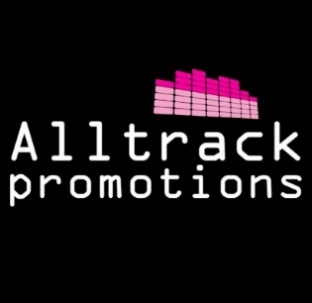 	                 Email: info@alltrackpromotions.co.uk  Events	Date of Function: 							Event:	Person(s) Celebrating:	Venue Address:Post Code:                                                         Function Room:  	Important: Please Provide Managers or Event Organisers Details for Access/Keys to Venue (for Delivery of Equipment)     	Name:                                                            	Tel:                                               	Email:				Mob: 	Bride & Groom 1st Dance     Song:                                                     Artist:  	Musical Preference (Put X in Boxes) DJ may play music from none selected boxes, if appropriate and asked.                                                                               00’s                    60’s            70’s            80’s            90’s              to                 2021 to 2023 +            Party Classics (e.g. Summer of 69,                                                                              2020              Current Charts                 (Livin' on a prayer, Love Shack)    	60’s Rock           Motown          70’s Disco             90’s/00’s Old            Indie           Cheesy Party (e.g. Cha Cha Slide,   & Roll                                        Glam Rock            School/Dance                               (Macarena, Saturday Night, Grease)   Other Type of	music (Please 	specify & read	notes below)	Band/Artist playing or Information/Speeches/Presentations to take place and at what time and SONGS NOT to play:   Last Song of the Evening:     Song:                                                     Artist:	Notes: If you have any specific songs/artist/genre of music that are not on our song list then please feel free to put them	on a pen drive in MP3 format (None Explicit Songs) and post it or email us, so we can arrange them for our DJ to play.	Please go to our web site at www.alltrackpromotions.co.uk and click music, to view our Song Listing which will enable you	to see what we have and pick any specific artists or songs you want playing at your event. This form must be returned 4 weeks prior to your event and all music requests will be played if available.No refunds will be given to any none fulfilment of the playlist or this form.